Beef & Vegetable Fried RiceMakes 4 servingsIngredients: 1 pound Ground Beef (93% lean or leaner)2 teaspoons minced garlic1 teaspoon grated fresh ginger or ¼ teaspoon ground ginger1 red bell pepper, cut into ½-inch pieces1 package (6 ounces) frozen pea pods3 cups cooked rice3 tablespoons reduced-sodium soy sauce2 teaspoons dark sesame oil¼ cup thinly sliced green onionsCooking:Heat large nonstick skillet over medium heat until hot. Add Ground Beef, garlic and ginger; cook 8 to 10 minutes, breaking into 3/4 -inch crumbles and stirring occasionally. Remove from skillet. Cook’s Tip: Cooking times are for fresh or thoroughly thawed ground beef Ground beef should be cooked to an internal temperature of 160°F. Color is not a reliable indicator of ground beef doneness. Place beef mixture into large freezer food-safe plastic bag. Cool open bag in refrigerator 30 minutes. Close bag securely. Place bag in freezer.Remove beef mixture bag from freezer. Heat large nonstick skillet over medium-high heat until hot; add frozen beef mixture and 2 tablespoons water. Cover and cook 4 to 6 minutes. Uncover and add 2 more tablespoons water, bell pepper and pea pods to skillet; cook 3 minutes until internal temperature reaches 165°F and pepper is crisp-tender, stirring occasionally. Stir in rice, soy sauce and sesame oil.Garnish with green onions.Disclaimer: This recipe was created specifically for Hy-Vee’s Simple Fix meal prep kit program. Nutritional analysis may differ from originally certified American Heart Association recipe available on www.BeefItsWhatsForDinner.com. 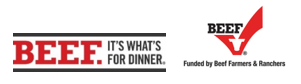 